Kontrollliste Fritteuse, Reinigung/Ölwechsel 
Nach jedem Gebrauch (Mittag bzw. Abendservice) absieben. Reinigung und Auffüllen mit neuem Öl nach einer Betriebszeit von maximal 30 Std. oder wenn das Öl verdorben ist (trüb, ranziger Geschmack, Schaum-/Rauchentwicklung).Kontrollieren Sie regelmässig die polaren Anteile im Öl (TPM –Total Polar Materials). Diese lassen eine eindeutige Aussage über die Qualität des Öls zu und liegen idealerweise unter 23%. Gerät ......................................Jede Reinigung /Kontrolle des Ölzustandes bzw. Ölwechsel ist mit Datum und Visum zu bestätigenGerät ......................................Jede Reinigung /Kontrolle des Ölzustandes bzw. Ölwechsel ist mit Datum und Visum zu bestätigenGerät ......................................Jede Reinigung /Kontrolle des Ölzustandes bzw. Ölwechsel ist mit Datum und Visum zu bestätigenGerät ......................................Jede Reinigung /Kontrolle des Ölzustandes bzw. Ölwechsel ist mit Datum und Visum zu bestätigenGerät ......................................Jede Reinigung /Kontrolle des Ölzustandes bzw. Ölwechsel ist mit Datum und Visum zu bestätigenGerät ......................................Jede Reinigung /Kontrolle des Ölzustandes bzw. Ölwechsel ist mit Datum und Visum zu bestätigenGerät ......................................Jede Reinigung /Kontrolle des Ölzustandes bzw. Ölwechsel ist mit Datum und Visum zu bestätigenGerät ......................................Jede Reinigung /Kontrolle des Ölzustandes bzw. Ölwechsel ist mit Datum und Visum zu bestätigenGerät ......................................Jede Reinigung /Kontrolle des Ölzustandes bzw. Ölwechsel ist mit Datum und Visum zu bestätigenReinigungAnzeige polare Anteile max. 23 %Anzeige polare Anteile max. 23 %ÖlwechselVisum:ReinigungAnzeige polare Anteile max. 23 %Ölwechsel
Visum: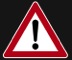 Mit dem Eintrag von Datum und Visum bestätigt die kontrollierende Person, die Reinigung bzw. Kontrolle des Ölzustandes bzw. Ölwechsel gemäss den obigen Sollvorgaben vollständig durch-geführt zu haben. Wenn alles i.O. ist, sind keine weiteren Eintragungen nötig.Bei Abweichungen Mängel/Massnahme auf der Rückseite mit Datum und Visum vermerken!Mit dem Eintrag von Datum und Visum bestätigt die kontrollierende Person, die Reinigung bzw. Kontrolle des Ölzustandes bzw. Ölwechsel gemäss den obigen Sollvorgaben vollständig durch-geführt zu haben. Wenn alles i.O. ist, sind keine weiteren Eintragungen nötig.Bei Abweichungen Mängel/Massnahme auf der Rückseite mit Datum und Visum vermerken!Mit dem Eintrag von Datum und Visum bestätigt die kontrollierende Person, die Reinigung bzw. Kontrolle des Ölzustandes bzw. Ölwechsel gemäss den obigen Sollvorgaben vollständig durch-geführt zu haben. Wenn alles i.O. ist, sind keine weiteren Eintragungen nötig.Bei Abweichungen Mängel/Massnahme auf der Rückseite mit Datum und Visum vermerken!Mit dem Eintrag von Datum und Visum bestätigt die kontrollierende Person, die Reinigung bzw. Kontrolle des Ölzustandes bzw. Ölwechsel gemäss den obigen Sollvorgaben vollständig durch-geführt zu haben. Wenn alles i.O. ist, sind keine weiteren Eintragungen nötig.Bei Abweichungen Mängel/Massnahme auf der Rückseite mit Datum und Visum vermerken!Mit dem Eintrag von Datum und Visum bestätigt die kontrollierende Person, die Reinigung bzw. Kontrolle des Ölzustandes bzw. Ölwechsel gemäss den obigen Sollvorgaben vollständig durch-geführt zu haben. Wenn alles i.O. ist, sind keine weiteren Eintragungen nötig.Bei Abweichungen Mängel/Massnahme auf der Rückseite mit Datum und Visum vermerken!Mit dem Eintrag von Datum und Visum bestätigt die kontrollierende Person, die Reinigung bzw. Kontrolle des Ölzustandes bzw. Ölwechsel gemäss den obigen Sollvorgaben vollständig durch-geführt zu haben. Wenn alles i.O. ist, sind keine weiteren Eintragungen nötig.Bei Abweichungen Mängel/Massnahme auf der Rückseite mit Datum und Visum vermerken!Mit dem Eintrag von Datum und Visum bestätigt die kontrollierende Person, die Reinigung bzw. Kontrolle des Ölzustandes bzw. Ölwechsel gemäss den obigen Sollvorgaben vollständig durch-geführt zu haben. Wenn alles i.O. ist, sind keine weiteren Eintragungen nötig.Bei Abweichungen Mängel/Massnahme auf der Rückseite mit Datum und Visum vermerken!